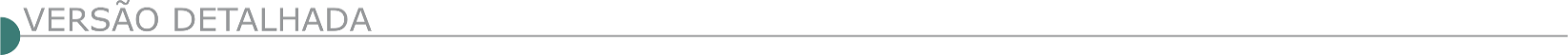 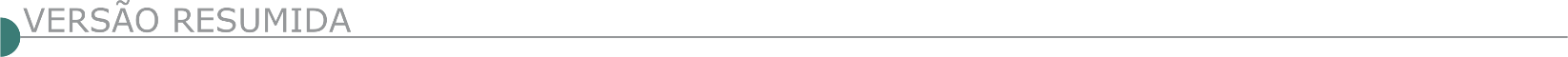 ESTADO DE MINAS GERAISCONSÓRCIO CEMIG-CEB - LIC 001-S01585COMISSÃO ESPECIAL JULGADORA DE LICITAÇÃO – CEJL, PRESIDENTE LIC 001-S01585– ELETRÔNICO Processo SEI 3120-000071/2023. Objeto: Contratação de serviços de execução de obras civis UHE Queimado.Orçamento estimado: sigiloso, conforme art. 34 da Lei 13.303/2016.Abertura da Sessão Pública: dia 22/08/2023, às 10h.O Edital poderá ser adquirido no Portal de Compras da CEB (http://compras.ceb.com.br). PREFEITURA MUNICIPAL DE ABAETÉ PROCESSO 082/2023 Município de Abaeté/MG, localizado na Praça Amador Álvares, 167, Centro, inscrito no CNPJ 18.296.632/0001-00, torna público a abertura de Processo Licitatório 082/2023, Concorrência 002/2023,contratação de empresa de engenharia para execução das obras, sob o regime de empreitada por preço global, para revitalização da Praça da Prefeitura deste Município, com fornecimento de material e mão de obra, conforme memorial descritivo, planilha orçamentária e projetos anexos ao edital.. A abertura das propostas e sessão de disputa de preços será no dia 04/09/2023 às 09 horas. Mais informações e edital poderão ser obtidas em dias úteis de 08:00 às 17:00, tel:373541-5256, site www.abaete.mg.gov.br, email licitacao@abaete.mg.gov.br. PREFEITURA MUNICIPAL DE ARGIRITA PROCESSO DE LICITAÇÃO Nº 106/2023 TOMADA DE PREÇOS Nº 006/2023 A Prefeitura Municipal de Argirita, por sua Comissão de Licitação, no uso de suas atribuições legais e na forma da Lei, em especial o contido na Lei Federal 8.666/93 torna público fará realizar licitação na modalidade Tomada de Preços, cujo objeto é a contratação de empresa especializada para realização de recapeamento asfáltico na rua José Paradelas, centro, nesta cidade. O julgamento da documentação e proposta será realizada no dia 17/08/2023 às 08h30. As informações poderão ser obtidas através do telefone: 0xx32.3445- 1288 e no endereço eletrônico: licitacao@argirita.mg.gov.br. O Edital está disponível no site www.argirita.mg.gov.br. PROCESSO DE LICITAÇÃO Nº 107/2023 TOMADA DE PREÇOS Nº 007/2023 A Prefeitura Municipal de Argirita, por sua Comissão de Licitação, no uso de suas atribuições legais e na forma da Lei, em especial o contido na Lei Federal 8.666/93 torna público fará realizar licitação na modalidade Tomada de Preços, cujo objeto é a contratação de empresa especializada para a execução de Obras de pavimentação das vias: Rua Pedro Cíbio Carminate e Rua Francisco Luiz da Cunha, no Bairro do Cruzeiro, nesta cidade. O julgamento da documentação e proposta será realizada no dia 17/08/2023 às 13h30. As informações poderão ser obtidas através do telefone: 0xx32.3445-1288 / 1176 / 1179 e no endereço eletrônico: licitacao@argirita.mg.gov.br. O Edital está disponível no site www.argirita.mg.gov.br. PREFEITURA MUNICIPAL DE ARAGUARI AVISO DE LICITAÇÃO PREGÃO ELETRÔNICO Nº 31/2023 O Município de Araguari-MG torna pública a Licitação na modalidade PREGÃO ELETRÔNICO nº 031/2023 --PROCESSO Nº 084/2023. OBJETO: CONTRATAÇÃO DE PESS OA JURÍDICA PARA EXECUÇÃO DE SERVIÇOS DE CAPINA MANUAL OU MECANIZADA, PODA E LIMPEZA DE GRAMA, PODA DE ÁRVORES E ARBUSTOS (FORMAÇÃO, LIMPEZA, CONDUÇÃO), APLICAÇÃO DE TRATOS CULTURAIS (ADUBAÇÃO GERAL, ESTAQUEAMENTO, COROAMENTO, ETC.), SUPRESSÃO DE INDIVÍDUOS ARBÓREOS INCLUINDO DESTOCA; PLANTIO DE GRAMA , ARBUSTOS OU ÁRVORES (AJARDINAMENTO), BEM COMO, REMOÇÃO DE ENTULHO SÓLIDO OU ORGÂNICO (RESTO DE VEGETAÇÃO) DAS UNIDADES DE SAÚDE OU UNIDADES DE APOIO A SAÚDE DA SECRETARIA MUNICIPAL DE SAÚDE DE ARAGUARI-MG, INCLUINDO MÃO DE OBRA E FORNECIMENTO DE TODOS OS MATERIAIS, INSUMOS E EQUIPAMENTOS NECESSÁRIOS PELO PERÍODO DE 12 (DOZE) MESES. Data da Sessão de Disputa de Preços: Dia: 16/08/2023, às 09:00. Local: www.licitanet.com.br. Para todas as referências de tempo será observado o horário de Brasília (DF). O Edital completo encontra-se disponível nos sites: https://araguari.mg.gov.br/licitacoes e www.licitanet.com.br. Maiores informações, junto à Secretaria Municipal de Saúde de Araguari/MG, situada na Rua Dr. Afrânio, 163, salas 02 e 03 - Bairro Centro. Fone: (34) 3690-3214.PREFEITURA MUNICIPAL DE BELO ORIENTE - REABERTURA DA TOMADA DE PREÇO Nº 005/2023. Reabertura de Licitação. Processo Licitatório nº 083/2023. Objeto: Contratação de Empresa do ramo de engenharia para execução das obras de Implantação do Projeto de Pavimentação, melhoria no sistema viário, drenagem, sinalização e acessibilidade das Ruas José Felix de Menezes e Professora Albertina, no Bairro do Centro no Município de Belo Oriente/MG. Reabertura do julgamento será no dia 22/08/2023 às 09h00min. O Edital poderá ser repassado via e-mail mediante solicitação: licitacao@belooriente.mg.gov.br, ser retirado no site: www.belooriente.mg.gov.br, ou na assessoria técnica de licitações da PMBO. Tel.: (31) 3258-2807, (31) 9-9781-1703. Belo Oriente, 01 de agosto de 2023. Tiaya Alves da Silva Matos - Presidente da CPLPREFEITURA MUNICIPAL DE CARATINGA - CONCORRÊNCIA PÚBLICA Nº 004/2023 Objeto: Contratação de Empresa para execução de obras de Engenharia Sanitária por meio de obras de melhorias e ampliação do Aterro Sanitário, Caratinga/MG. Abertura: 06/09/2023 às 09h00min. O Edital encontra-se à disposição na sede da Prefeitura e no site: www.caratinga.mg.gov.br. Mais informações no tel.: (33) 3329- 8023 / 8019. PREFEITURA MUNICIPAL DE CÓRREGO NOVO AVISO DE LICITAÇÃO PREGÃO PRESENCIAL Nº 48/2023 PROCESSO LICITATÓRIO. PAC Nº 067/2023 Objeto: contratação de empresa especializada em serviços de engenharia, a pavimentação asfáltica da rua Iracy Pedra (2º etapa), consistindo no fornecimento de mão-de-obra, materiais, equipamentos e quaisquer outros objetos inerentes à execução, conforme especificações contidas no memorial descritivo, cronograma e planilhas. Data de Abertura: 11/08/2023 às 08h30min. Demais informações no edital. Edital: Setor de Compras da Prefeitura Municipal, horário de expediente entre 08h30min e 17h00min, dias úteis, ou consultado no site http://www.corregonovo.mg.gov.br/licitacoes - Mais Informações e-mail licitacaocn@yahoo.com.br ou pelo tel. (33) 3353-1291.PREFEITURA MUNICIPAL DE CUPARAQUE - PROCESSO LICITATÓRIO N°:084/2023 - AVISO DE LICITAÇÃO O Município de Cuparaque/MG, comunica através da CPL, que abrirá o Processo Licitatório N°:084/2023, na modalidade Tomada de Preços N°:005/2023, tipo Menor Preço global, cujo objeto é acontratação de empresa de engenharia para a execução de drenagem no bairro vila nova, no Município de Cuparaque/MG, sendo com recursos oriundos do Contrato de Financiamento BDMG/BF n.º 330.175/21 e da Transferência Especial do Ministério da Fazenda, Conforme Plano de Ação n.º 09032023-033684/2023. A abertura será dia 22/08/2023 às 09h00, na sala de reuniões da Prefeitura, na sala de reuniões da Prefeitura, na Rua Pedro Luciano Pinto, 829, Centro - Cuparaque/MG. O edital encontra se a disposição dos interessados a partir desta data, no horário de 08h00 às 12h00 e das 13h00 às 16h00, no endereço acima, informações através do telefone (0x33) 3262-5130 / 5131, e através de Email: licitacao@cuparaque.mg.gov.br. PREFEITURA MUNICIPAL DE ITABIRA/MG AVISO DE LICITAÇÃO CONCORRÊNCIA PÚBLICA PMI/SMA/SUCON Nº 13/2023 PROCESSO LICITATÓRIO PMI/SMA/SUCON Nº 217/2023 O Município de Itabira/MG, por meio da Secretaria Municipal de Administração, no uso de suas atribuições, torna público que realizará Concorrência Pública do Tipo Menor Preço Global por Lote, sob o regime de empreitada, por preço unitário, para Contratação de empresa para execução de serviços de pavimentação asfáltica de morros em estradas rurais, nos Distritos de Senhora do Carmo e Ipoema, no Município de Itabira/MG, em atendimento à solicitação da Secretaria Municipal de Obras, Transporte e Trânsito, nos termos da lei federal 8.666/93 e suas alterações posteriores. A cópia do edital referente a esta Concorrência poderá ser adquirida junto a Coordenadoria de Contratos da Prefeitura de Itabira, no horário de 12h às 17h, a partir do dia 01/08/2023 até o dia 04/09/2023, através do e-mail contratositabira@yahoo.com.br. A entrega dos envelopes de "habilitação" e "proposta de preços", deverá ser realizada na Diretoria de Atendimento e Protocolo, situada na Avenida Carlos de Paula Andrade, n° 135, Centro - 2° andar - sala 112 - Anexo Dom Mário Teixeira Gurgel da Prefeitura Municipal de Itabira, até às 13h do dia 04/09/2023 e o início da reunião de abertura dos envelopes dar-se-á dia 04/09/2023, às 14h30min, na sala de reuniões da Coordenadoria de Contratos - Prédio do Areão, 2º andar, situado na Rua Venâncio Augusto Gomes, nº 50, Major Lage de Cima em Itabira/MG.AVISO DE LICITAÇÃO CONCORRÊNCIA PÚBLICA PMI/SMA/SUCON Nº 14/2023 PROCESSO LICITATÓRIO PMI/SMA/SUCON Nº 219/2023 O Município de Itabira/MG, por meio da Secretaria Municipal de Administração, no uso de suas atribuições, torna público que realizará Concorrência Pública do Tipo Menor Preço Global por Lote, sob o regime de empreitada, por preço unitário, para Contratação de empresa para execução de serviços de pavimentação asfáltica de morros em estradas rurais, no Município de Itabira/MG, em atendimento à solicitação da Secretaria Municipal de Obras, Transporte e Trânsito, nos termos da lei federal 8.666/93 e suas alterações posteriores. A cópia do edital referente a esta Concorrência poderá ser adquirida junto a Coordenadoria de Contratos da Prefeitura de Itabira, no horário de 12h às 17h, a partir do dia 01/08/2023 até o dia 04/09/2023, através do e-mail contratositabira@yahoo.com.br. A entrega dos envelopes de "habilitação" e "proposta de preços", deverá ser realizada na Diretoria de Atendimento e Protocolo, situada na Avenida Carlos de Paula Andrade, n° 135, Centro - 2° andar - sala 112 - Anexo Dom Mário Teixeira Gurgel da Prefeitura Municipal de Itabira, até às 13h do dia 04/09/2023 e o início da reunião de abertura dos envelopes darse-á dia 04/09/2023, às 15h30min, na sala de reuniões da Coordenadoria de Contratos - Prédio do Areão, 2º andar, situado na Rua Venâncio Augusto Gomes, nº 50, Major Lage de Cima em Itabira/MG.AVISO DE LICITAÇÃO CONCORRÊNCIA PÚBLICA PMI/SMA/SUCON Nº 15/2023 PROCESSO LICITATÓRIO PMI/SMA/SUCON Nº 220/2023O Município de Itabira/MG, por meio da Secretaria Municipal de Administração, no uso de suas atribuições, torna público que realizará Concorrência Pública do Tipo Menor Preço Global por Lote, sob o regime de empreitada, por preço unitário, para Contratação de empresa para execução de serviços de pavimentação asfáltica de morros em estradas rurais, no Município de Itabira/MG, em atendimento à solicitação da Secretaria Municipal de Obras, Transporte e Trânsito, nos termos da lei federal 8.666/93 e suas alterações posteriores. A cópia do edital referente a esta Concorrência poderá ser adquirida junto a Coordenadoria de Contratos da Prefeitura de Itabira, no horário de 12h às 17h, a partir do dia 01/08/2023 até o dia 04/09/2023, através do e-mail contratositabira@yahoo.com.br. A entrega dos envelopes de "habilitação" e "proposta de preços", deverá ser realizada na Diretoria de Atendimento e Protocolo, situada na Avenida Carlos de Paula Andrade, n° 135, Centro - 2° andar - sala 112 - Anexo Dom Mário Teixeira Gurgel da Prefeitura Municipal de Itabira, até às 13h do dia 04/09/2023 e o início da reunião de abertura dos envelopes dar-se-á dia 04/09/2023, às 16h30min, na sala de reuniões da Coordenadoria de Contratos - Prédio do Areão, 2º andar, situado na Rua Venâncio Augusto Gomes, nº 50, Major Lage de Cima em Itabira/MG.PREFEITURA MUNICIPAL DE ITACAMBIRA AVISO DE LICITAÇÃO TOMADA DE PREÇOS Nº 3/2023 Prefeitura Municipal de Itacambira torna público a abertura do Proc. nº 062/2023 - Tomada de Preços 03/2023. Objeto: Contratação de empresa de engenharia civil para executar obras de piso e forro da Creche localizada no Distrito de São José do Rio Preto, no Município de Itacambira MG, Conforme planilha e projetos anexo. Sessão: 18/08/2023 às 09:00 hs. Edital disponível no endereço eletrônico https://www.itacambira.mg.gov.br/licitacoes/ ou através do e-mail licitacao@itacambira.mg.gov.brPREFEITURA MUNICIPAL DE ITUMIRIM - TOMADA DE PREÇO Nº 07/2023 O Município de Itumirim torna público para conhecimento dos interessados edital de Tomada de Preço nº 07/2023 Processo Licitatório nº 61/2023 Objeto: Contratação de empresa especializada para execução de obra de reforma da sede do PSF do Município de Itumirim, localizada na Avenida Dom Inocêncio, nº 55, Centro, conforme edital e demais anexos, incluindo o fornecimento de materiais, equipamentos e mão de obra. Recebimento dos envelopes até o dia 24/08/2023 às 09hs00min, na Praça dos Três Poderes, 160 - Centro - Itumirim/MG. Informações (35) 3823 1445 ou site: www.itumirim.mg.gov.br. PREFEITURA MUNICIPAL DE JOÃO MONLEVADE - CONCORRÊNCIA Nº 19/2023O Município de João Monlevade torna pública a licitação referente à Concorrência nº 19/2023. Objeto: execução de pavimento em trecho da rua Padre José de Anchieta e recapeamento da rua do entorno da praça Sete de Setembro (Contrato Caixa nº operação 1079278-83), com fornecimento de equipamentos, mão-de-obra, materiais e serviços técnicos necessários à execução do objeto, em conformidade com planilha de custos, cronograma, memorial descritivo e anexo deste edital. Data de abertura: 06/09/2023 às 08:30h. Edital disponível no site do município www.pmjm.mg.gov.br.  Mais informações: (31) 3859-2526.PREFEITURA MUNICIPAL DE MONTES CLAROS PROCESSO LICITATÓRIO N°. 365/2023 CONCORRÊNCIA PÚBLICA ELETRÔNICA N°. 027/ 2023 O Município de Montes Claros/MG, através da Secretaria Municipal de Infraestrutura e Planejamento Urbano e do Agente de Contratação designado, torna público o edital de Concorrência Pública Eletrônica para contratação de empresa especializada para execução de obras de pavimentação asfáltica de vias no perímetro urbano de Montes Claros/MG – Parte 05, com fornecimento de materiais, na área urbana do Município. Íntegra do edital: < https://pncp.gov.br/app/editais/22678874000135/2023/123> e <https:// www.licitacoes.montesclaros.mg.gov.br/licitacao/processo-licitatorio-n-3652023-concorrencia0272023  >. Entrega da proposta: a partir da disponibilidade do Edital (02/08/2023 às 08h), no endereço eletrônico: < www.gov.br/compras >. Data da sessão: às 09:00 do dia 17 de agosto de 2023 (quinta-feira). Contato: (38) 2211-3190/2211-3857– e-mail: < licitacoes@montesclaros.mg.gov.br > ou < licitamontes@hotmail.com >. AVISO DE LICITAÇÃO PROCESSO LICITATÓRIO N°. 366/2023 CONCORRÊNCIA PÚBLICA ELETRÔNICA N°. 028/ 2023 O Município de Montes Claros/MG, através da Secretaria Municipal de Infraestrutura e Planejamento Urbano e do Agente de Contratação designado, torna público o edital de Concorrência Pública Eletrônica para contratação de empresa especializada para execução de obras de pavimentação asfáltica de vias no perímetro urbano de Montes Claros/MG – Parte 03, com fornecimento de materiais, na área urbana do Município. Íntegra do edital: <https://pncp.gov.br/app/editais/ 22678874000135/2023/124 > e <https:// www.licitacoes.montesclaros.mg.gov.br/licitacao/processo-licitatorio-n-3662023-concorrencia0282023  >. Entrega da proposta: a partir das 08h do dia 02/08/2023, no endereço eletrônico: < www.gov.br/compras  >. Data da sessão: às 15:00 do dia 17 de agosto de 2023 (quinta-feira). Contato: (38) 2211-3190/2211-3857 – e-mail: < licitacoes@montesclaros.mg.gov.br > ou < licitamontes@hotmail.com >.AVISO DE LICITAÇÃO PROCESSO LICITATÓRIO N°. 367/2023 CONCORRÊNCIA PÚBLICA ELETRÔNICA N°. 029/2023 O Município de Montes Claros/MG, através da Secretaria Municipal de Infraestrutura e Planejamento Urbano e do Agente de Contratação designado, torna público o edital de Concorrência Pública Eletrônica para contratação de empresa especializada para execução de obras de pavimentação asfáltica de vias no perímetro urbano de Montes Claros/MG – Parte 04, com fornecimento de materiais, na área urbana do Município. Íntegra do edital: <https://pncp.gov.br/app/editais/ 22678874000135/2023/125> e <https:// licitacoes.montesclaros.mg.gov.br/licitacao/processo-licitatorio-n-3672023-concorrencia0292023>. Entrega da proposta: a partir das 08h do dia 02/08/2023, no endereço eletrônico: <www.gov.br/compras>. Data da sessão: às 09:00 do dia 18 de agosto de 2023 (sexta-feira). Contato: (38) 2211-3190/2211-3857 – e-mail: <licitacoes@montesclaros.mg.gov.br> ou <licitamontes@hotmail.com>. e-mail: < licitacoes@montesclaros.mg.gov.br > ou < licitamontes@hotmail.com >.AVISO DE LICITAÇÃO PROCESSO LICITATÓRIO N°. 368/2023 CONCORRÊNCIA PÚBLICA ELETRÔNICA N°. 030/2023 O Município de Montes Claros/MG, através da Secretaria Municipal de Infraestrutura e Planejamento Urbano e do Agente de Contratação designado, torna público o edital de Concorrência Pública Eletrônica para contratação de empresa especializada para execução de obras de pavimentação asfáltica de vias no perímetro urbano de Montes Claros/MG – Parte 06. Íntegra do edital: <https:/ /pncp.gov.br/app/editais/22678874000135/2023/ 127> e <https://licitacoes.montesclaros.mg.gov.br/ licitacao/processo-licitatorio-n-3682023concorrencia-0302023>. Entrega da proposta: a partir das 08h do dia 02/08/2023, no endereço eletrônico: <www.gov.br/compras>. Data da sessão: às 15:00 do dia 18 de agosto de 2023 (sextafeira). Contato: (38) 2211-3190/2211-3857 – e-mail: < licitacoes@montesclaros.mg.gov.br > ou < licitamontes@hotmail.com >.PREFEITURA MUNICIPAL DE MONTE SANTO DE MINAS - PROCESSO 259/2023– TOMADA DE PREÇOS 009/2023 AVISO DE PUBLICAÇÃO Torna público que realizará a Tomada de Preços nº 009/2022, de acordo com a Lei nº 8.666/93, no seguinte objeto: contratação de empresa especializada em engenharia civil para execução, sob o regime empreitada global, de obras de pavimentação asfáltica na estrada de Milagre a Monte Santo de Minas - trecho 01, de acordo com Convênio 1301000895/2023 SEINFRA e recursos ordinários, conforme projetos, planilha orçamentária, cronograma memorial descritivo anexos neste edital.O recebimento dos envelopes: habilitação e proposta comercial será até às 08h30min do dia 21/08/2023. O Edital estará disponível no site www.transparencia.montesantodeminas.mg.gov.br a partir de sua publicação.PREFEITURA MUNICIPAL DE MURIAÉ - AVISO DE LICITAÇÃO - CONCORRÊNCIA PÚBLICA Nº 017/2023 Objeto: Contratação de empresa especializada para construção da Unidade de Atendimento Psicológico da APAE - Muriaé – MG – Abertura da sessão de licitação marcada para o dia 05/09/2023 às 08:30 horas, na sala de reunião do Setor de Licitação, situado no Centro Administrativo “Pres. Tancredo Neves”, Av. Maestro Sansão, 236/3º andar, Centro, Muriaé – MG – Edital disponível no site https://muriae.mg.gov.br/ e no Setor de Licitação – Informações através do telefone (32) 3696.3317.PREFEITURA MUNICIPAL DE OLIVEIRA - CONCORRÊNCIA Nº 003/2023Paço Municipal Ministro Eliseu Resende Secretaria M. de Administração – Diretoria de Licitações Praça XV de Novembro, 127 – Centro – Oliveira-MG – 35.540-000 licitação.pmo.oliveira@gmail.com – (37) 3331-9898 MO/SL/PPF 1 EDITAL DE LICITAÇÃO (RETIFICADO) PROCESSO LICITATÓRIO Nº 120/2023 CONCORRÊNCIA Nº 003/2023 OBRA Nº 008/2023 CRITÉRIO DE JULGAMENTO: MENOR PREÇO MODO DE DISPUTA: ABERTO O Município de Oliveira-MG, por intermédio do(a) Agente de Contratação e Equipe de Apoio, designados pela portaria nº 2.379, de 16 de maio de 2023, torna público para conhecimento dos interessados, que a Prefeitura Municipal, realizará licitação na modalidade CONCORRÊNCIA, na forma ELETRÔNICA, nos termos da lei nº 14.133/2021, da lei complementar nº 123/2006 e Decreto Municipal 4.731, de 24 de fevereiro de 2023, e das exigências estabelecidas neste edital. Data da sessão: 05/09/2023 Horário: 13h30 Cadastro das propostas até: 13h00 Local: Portal de Compras Públicas – www.portaldecompraspublicas.com.br - Impugnações e Esclarecimentos: até às 17h do dia 31/08/2023. Visita Técnica: até 30/08/2023 (facultativa) 1. DO OBJETO. 1.1. O objeto da presente licitação é a escolha da proposta mais vantajosa para CONTRATAÇÃO DE EMPRESA ESPECIALIZADA PARA EXECUÇÃO DE OBRA DE CONSTRUÇÃO DE PONTE NA RUA CAPITÃO HENRIQUE, conforme condições, quantidades e exigências estabelecidas neste Edital e seus anexos. https://www.portaldecompraspublicas.com.br/processos/mg/prefeitura-municipal-de-oliveira-45/cpmp-120-2023-2023-247672/?utm_source=email_aviso&utm_campaign=JL_02/08/2023. PREFEITURA MUNICIPAL DE PARÁ DE MINAS  CONCORRÊNCIA Nº 007/2023 – PRC Nº 147/23. Objeto: Contratação de empresa para construção de unidade básica de saúde tipo 1 no Povoado de Tavares. Tipo: menor preço. Abertura: 06/09/23 às 14:00 horas. O edital poderá ser obtido na íntegra na Diretoria de Compras e Contratos ou através do site https:// www.parademinas.mg.gov.br/licitacoes/. CONCORRÊNCIA Nº 006/2023 – PRC Nº 154/23. Objeto: Contratação de empresa para construção do campo e vestiário de Meireles. Tipo: menor preço. Abertura: 05/09/23 às 14:00 horas. O edital poderá ser obtido na íntegra na Diretoria de Compras e Contratos ou através do site https:// www.parademinas.mg.gov.br/licitacoes/.CONCORRÊNCIA Nº 005/2023 – PRC Nº 160/23. Objeto: Contratação de empresa para construção de rede de drenagem pluvial e pavimentação asfáltica no Cemitério Parque. Tipo: menor preço. Abertura: 04/09/23 às 14:00 horas. O edital poderá ser obtido na íntegra na Diretoria de Compras e Contratos ou através do site https:// www.parademinas.mg.gov.br/licitacoes/.PREFEITURA MUNICIPAL DE POÇOS DE CALDAS COMUNICADO CONCORRÊNCIA – REPUBLICAÇÃO EDITAL DE CONCORRÊNCIA PÚBLICA N.º 004/SEPOP/23O objeto é a execução de obras de  contenções de encosta em gabiões no Canal do Ribeirão Poços de Caldas na Avenida Mansur Frayha, COMUNICA que a data para protocolo dos envelopes de documentação e proposta foi adiada para 31/08/2023 as 12:30 horas, a abertura dos mesmos será às 13:00 horas do mesmo dia. O novo edital com revisões encontra-se à disposição dos interessados no site www.pocosdecaldas.mg.gov.br no item editais de licitações ou diretamente na Secretaria de Projetos e Obras Públicas, situada à Rua Senador Salgado Filho, s/nº, Poços de Caldas, 25 de Julho de 2023. Comissão Permanente de Licitações. http://186.193.159.253:8081/portalcidadao/?embedded=true&portal#075f539f0b7223f116d2c85c4ce1b1752fccb0db1fd92284312b33310fb199ef6050e9373e0f36365cbb7737a0e49e582e657146a648fd13d54aa9e4338df879e807578fb1eeafd72884ceb96cdaaa2b4b73bafb33bfa6cf9530c4504a9fbc7d0ac786d059467bd607f248971af18361b7bb7358903f826e. COMUNICADO TOMADA DE PREÇOS – REPUBLICAÇÃO EDITAL DE TOMADA DE PREÇOS N.º 013/SEPOP/23O objeto é a EXECUÇÃO DE OBRAS DE CONSTRUÇÃO DE BALANÇA E PRÉDIO ADMINISTRATIVO NA CENTRAL DE TRANSBORDO DE LIXO DO MUNICÍPIO, COMUNICA que a data para protocolo dos envelopes de documentação e proposta foi adiada para 17/08/2023 as 12:30 horas, a abertura dos mesmos será às 13:00 horas do mesmo dia. O novo edital com revisões encontra-se à disposição dos interessados no site www.pocosdecaldas.mg.gov.br no item editais de licitações ou diretamente na Secretaria de Projetos e Obras Públicas, situada à Rua Senador Salgado Filho, s/nº, Poços de Caldas, 25 de Julho de 2023. Comissão Permanente de LicitaçõesPREFEITURA MUNICIPAL DE RESENDE COSTA - AVISO DE TOMADA DE PREÇOS Nº 07/2023 O Município de Resende Costa torna público que realizará Processo Licitatório nº 0112/2023, Modalidade TOMADA DE PREÇOS, cujo Edital encontra-se à disposição dos interessados no site www.resendecosta.mg.gov.br ou e-mail licitacao@resendecosta.mg.gov.br, tendo por objeto a contratação de empresa especializada para execução do projeto de construção de um Campo Society a ser instalado no povoado dos Pintos. Inf.: (32) 3354.1366 – ramal 214. Data: 18/08/2023 às 8:00h. PREFEITURA MUNICIPAL DE RIO PARDO DE MINAS - PREGÃO RP Nº 060/2023 AVISO DE LICITAÇÃO - PROCESSO Nº 133/2023 - PREGÃO RP Nº 060/2023. Objeto: Registro de preços para futura e eventual prestação de serviços de mão de obra para execução de serviços em geral, ligados a construção civil, em prédios e áreas públicas deste município, com entrega dos envelopes até as 08:00:00 horas do dia 15/08/2023. Maiores informações pelo telefone (038) 3824-1356 - ou através do e-mail licitação@riopardo.mg.gov.br ou ainda na sede da Prefeitura.PREFEITURA MUNICIPAL DE SANTA MARGARIDA - TOMADA DE PREÇO 007/2023O Município de Santa Margarida-MG. Torna público, nos termos da Lei nº 8.666/93, a realização da Licitação, Processo Licitatório nº 104/2023, Tomada de Preços nº 007/2023. Objeto: contratação de pessoa jurídica especializada para a execução de obra de recapeamento asfáltico em Concreto Betuminoso Usinado a Quente (CBUQ), que deverá ser aplicado sobre pavimentação existente nas Ruas Antônio Fernandes da Rocha, David Rodrigues de Souza e Geniro Vieira Campos, localizadas no Bairro Santa Alice, município de Santa Margarida/MG, incluindo o serviço de usinagem e fornecimento de material, dos equipamentos utilizados para a aplicação do revestimento e mão de obra necessária para a satisfatória prestação dos serviços, além da execução de sarjeta, meiofio pré-fabricado, passeio e sinalização, cuja origem dos recursos é o contrato de repasse nº 920188/2021/MDR/Caixa, com contrapartida do Município, para o fim de atender às necessidades da Secretaria Municipal de Obras, Serviços Urbanos e Habitação, conforme documentos descritos no item 4 e que integram o Projeto Básico (Anexo I). Tipo: MENOR PREÇO GLOBAL. A entrega e a abertura dos envelopes será às 08h00min (oito horas), do dia 21/08/2023 (segunda-feira), na sala de reuniões da Comissão Permanente de Licitações, à Praça Cônego Arnaldo, nº 78, Centro, Santa Margarida, Estado de Minas Gerais. Informações pelo telefone (31) 3875- 1337- ou (31) 3875- 1776, também pelo e-mail: mail: licitacao@santamargarida.mg.gov.br e endereço eletrônico www.santamargarida.mg.gov.br. PREFEITURA MUNICIPAL DE SÃO DOMINGOS DO PRATA - AVISO DE ADIAMENTO. TOMADA DE PREÇOS Nº 13/2023. Objeto: Contratação de empresa para execução de obras de construção, reforma e paisagismo de praças no Distrito de Santana do Alfié, neste município. Considerando o feriado municipal de 15/08, a data de abertura da sessão pública será acrescida de 1 (um) dia útil. Com isso os envelopes deverão ser protocolados até as 9:00h do dia 16/08/2023 na sala de Licitações da Prefeitura, momento em que se dará a sessão de abertura dos envelopes. Informações: (31) 3856-1385. PREFEITURA MUNICIPAL DE SÃO JOÃO NEPOMUCENO - TOMADA DE PREÇOS Nº 2/2023 Encontra-se aberta, Licitação 192/2023 na modalidade Tomada de Preço 002/2023, do tipo menor preço global, empreitada por preço global, para contratação de empresa especializada de engenharia (construtora) para fornecer serviço de mão de obra necessária para construção de piscina olímpica com estrutura de concreto armado nas dimensões internas de 25,00 m x 12,50 m, a obra será executada na Rua Silvestre Detoni no Bairro Três Marias. Data abertura sessão 17/08/2023 ás 08:00 h - Sala de Licitação - O Edital e seus Anexos poderão ser retirados no site: www.sjnepomuceno.mg.gov.br. PREFEITURA MUNICIPAL DE SÃO JOAQUIM DE BICAS - AVISO DE LICITAÇÃO CONCORRÊNCIA Nº 12/2023 A Prefeitura Municipal de São Joaquim de Bicas, Estado de Minas Gerais, torna público Processo Licitatório nº 101/2023, Concorrência nº 12/2023 objeto: Contratação de empresa especializada para execução de obras de construção da Escola Municipal, no Bairro Casa Grande, Município de São Joaquim de Bicas-MG, de acordo com o projeto mãos dadas, regulamentado pela resolução SEE nº 4.584-2021 e termo de convênio assinado entre as partes. Tipo: Menor preço Global. Data da sessão: 05/09/2023 às 08h30min H. O Edital pode ser retirado no site: http://www.saojoaquimdebicas.mg.gov.br ou diretamente no Departamento de Compras e Licitações do Município. São Joaquim de Bicas/MG.PREFEITURA MUNICIPAL DE SETE LAGOAS CONSÓRCIO INTERMUNICIPAL MULTIFINALITÁRIO DA REGIÃO CENTRAL DE MINAS GERAIS - CIMCENTRAL AVISO DE PROCESSO LICITATÓRIO 005/2023O Consórcio Intermunicipal Multifinalitário da Região Central de Minas Gerais – CIMCENTRAL. Torna público o Processo Licitatório 005/2023, Pregão Presencial 005/2023, Objeto Registro de preços para futura e eventual contratação de empresa, com fornecimento parcelado de prestação de serviços de infraestrutura completa, drenagem, terraplenagem, pavimentação, recapeamento asfáltico, obras complementares, urbanização, recuperação e manutenção de rede viária e locação de veículos e equipamentos, em atendimento aos Municípios consorciados ao CIMCENTRAL, Abertura/sessão 16/08/2023 09h00min, na Sede do CIMCENTRAL, que funciona em sala cedida pela AMAV (Associação dos Municípios da Microrregião do Alto Rio das Velhas), na Rua Vereadora Lumarisa Viana, em frente ao nº 204, Belo Vale, Sete Lagoas/ MG, informações no e-mail: cimcentral.consorcio@yahoo.com.br. PREFEITURA MUNICIPAL DE TURMALINALICITAÇÃO TOMADA DE PREÇOS Nº 4/2023 Torna público que realizará Tomada de Preços nº 4/2023, Tipo: Menor Preço Global - Regime de Execução Indireta: Empreitada por Preço Global, destinado à Contratação de empresa do ramo de engenharia, para execução de pavimentação asfáltica em tratamento superficial duplo (TSD) em conformidade com os projetos e planilha orçamentária, através do Termo de Convênio nº 1301000139/2023/SEINFRA - Proposta 002193/2023 - Plano de Trabalho 000562/2023 - nº Instrumento: 1301000139/2023 (Comunidade Rural Lajinha - Zona Rural) no município de Turmalina/MG, na qualidade de Presidente da Comissão Permanente de Licitação da Prefeitura Municipal de Turmalina-MG, conforme condições e detalhamentos previstos no respectivo edital e seus anexos, com entrega dos envelopes de habilitação e proposta até às 08:00 horas do dia 31 de agosto de 2023. Nos termos da Lei Federal n° 8.666, de 21 de junho de 1993, e suas alterações, Lei Complementar Federal 123/2006 e alterações posteriores, Lei Complementar Municipal 1.597/2011. Demais informações e Edital à disposição na Av. Lauro Machado, nº 230 - Centro ou pelo telefone nº (38) 3527-1257 (atendimento em h. comercial) pelo e-mail: licita20172020@yahoo.com e pelo site: https://www.turmalina.mg.gov.br.TOMADA DE PREÇOS Nº 2/2023 TORNA PÚBLICO QUE REALIZARÁ TOMADA DE PREÇOS Nº 002/2023Tipo: Menor Preço Global - Regime de Execução Indireta: Empreitada por Preço Global, destinado à Contratação de empresa do ramo de engenharia, para execução de calçamento em pavimento intertravado em bloco sextavado em conformidade com os projetos e planilha orçamentária, através do Termo de Convênio nº 1301000158/2023/SEINFRA - Proposta 002009/2023 - Plano de Trabalho 000560/2023 - nº Instrumento: 1301000158/2023 (Rua Sabina Pereira e Travessa Amazonas - Bairro São João Batista) no município de Turmalina/MG, na qualidade de Presidente da Comissão Permanente de Licitação da Prefeitura Municipal de Turmalina-MG, conforme condições e detalhamentos previstos no respectivo edital e seus anexos, com entrega dos envelopes de habilitação e proposta até às 08:00 horas do dia 24 de agosto de 2023. Nos termos da Lei Federal n° 8.666, de 21 de junho de 1993, e suas alterações, Lei Complementar Federal 123/2006 e alterações posteriores, Lei Complementar Municipal 1.597/2011. Demais informações e Edital à disposição na Av. Lauro Machado, nº 230 - Centro ou pelo telefone nº (38) 3527-1257 (atendimento em h. comercial) pelo e-mail: licita20172020@yahoo.com e pelo site: https://www.turmalina.mg.gov.br.AVISO DE LICITAÇÃO TOMADA DE PREÇOS Nº 3/2023 Torna público que realizará Tomada de Preços nº 003/2023, Tipo: Menor Preço Global - Regime de Execução Indireta: Empreitada por Preço Global, destinado à Contratação de empresa do ramo de engenharia, para execução de calçamento em pavimento intertravado em bloco sextavado em conformidade com os projetos e planilha orçamentária, através do Termo de Convênio nº 1301000157/2023/SEINFRA - Proposta 002151/2023 - Plano de Trabalho 000580/2023 - nº Instrumento: 1301000157/2023 (Estrada vicinal na Comunidade Ponte do Funil - Zona Rural) no município de Turmalina/MG, na qualidade de Presidente da Comissão Permanente de Licitação da Prefeitura Municipal de Turmalina-MG, conforme condições e detalhamentos previstos no respectivo edital e seus anexos, com entrega dos envelopes de habilitação e proposta até às 08:00 horas do dia 29 de agosto de 2023. Nos termos da Lei Federal n° 8.666, de 21 de junho de 1993, e suas alterações, Lei Complementar Federal 123/2006 e alterações posteriores, Lei Complementar Municipal 1.597/2011. Demais informações e Edital à disposição na Av. Lauro Machado, nº 230 - Centro ou pelo telefone nº (38) 3527-1257 (atendimento em h. comercial) pelo e-mail: licita20172020@yahoo.com e pelo site: https://www.turmalina.mg.gov.br. CONSÓRCIO INTERMUNICIPAL MULTISSETORIAL DO VALE DO PIRANGA AVISO DE LICITAÇÃO PREGÃO ELETRÔNICO N° 14/2023 - SRP PROCESSO LICITATÓRIO Nº 07.0001.2023.15 Consórcio Intermunicipal Multissetorial do Vale do Piranga CIMVALPI, torna pública a abertura do Processo Licitatório n° 07.0001.2023.15 Pregão Eletrônico 014/2023. Objeto: Procedimento auxiliar de Registro de Preços para contratação de empresa para eventual e futuro fornecimento e plantio de mudas, fornecimento de adubos, e fornecimento de itens para paisagismo e jardinagem. Data da sessão pública: 17/08/2023, às 09:00h, horário de Brasília - DF, no sítio eletrônico www.licitardigital.com.br. O cadastramento de propostas inicia-se no momento em que for publicado o Edital na Plataforma Licitar Digital e encerra-se, automaticamente, na data e hora marcadas para a realização da sessão do pregão. O Edital na íntegra, poderá ser obtido nos sites www.licitardigital.com.br ou www.cimvalpi.mg.gov.br. Maiores informações poderão ser obtidas na sede do CIMVALPI, na Rua Jaime Pereira, 127, ou através do e-mail: licitacao@cimvalpi.mg.gov.br, ou ainda podem ser solicitadas, no horário comercial.ESTADO DA BAHIASECRETARIA DE INFRAESTRUTURA COMPANHIA DE GÁS DA BAHIA – BAHIAGÁS - AVISO DE EDITAL EDITAL DE LICITAÇÃO NO 0045/2023 MODO: FECHADO - MEIO: ELETRÔNICO - ID Nº 1013290 - OBJETO: CONTRATAÇÃO DE EMPRESA ESPECIALIZADA PARA A PRESTAÇÃO DE SERVIÇOS DE CONSTRUÇÃO E MONTAGEM DE REDES DE DISTRIBUIÇÃO DE GÁS NATURAL COMPREENDIDO ENTRE OS MUNICÍPIOS DE CONTENDAS DO SINCORÁ E TANHAÇU, SITUADOS NA REGIÃO SUDOESTE DA BAHIA, PELO PRAZO DE 22 (VINTE E DOIS) MESES, SOB O REGIME DE EMPREITADA POR PREÇO UNITÁRIO, CONFORME ESPECIFICAÇÕES DESTE EDITAL E SEUS ANEXOS. Data de abertura: Para recebimento das propostas: a partir do dia 03/08/2023 às 08:00. Para abertura das propostas: dia 23/08/2023 às 14:30. Aquisição: O Edital pode ser adquirido gratuitamente através do site http://www.licitacoes-e.com.br/.PREFEITURA MUNICIPAL DE MACAÚBAS AVISO DE LICITAÇÃO CONCORRÊNCIA Nº 5-2023 A Prefeitura Municipal de Macaúbas/BA, torna pública a abertura de processo de licitação, modalidade Concorrência n°. 005/2023, tipo menor preço, regime de empreitada por preço global, tendo por objeto: Contratação de empresa especializada para obra de pavimentação asfáltica em TSD com CS, em estradas vicinais do Município de Macaúbas, abrangendo o segundo trecho entre o Povoado do Peixe e o Distrito de Canatiba, com extensão aproximada de 2,75 km, através do contrato de repasse nº 925511/2021/MAPA/CAIXA. Conforme as especificações detalhadas no instrumento convocatório e anexos. Sessão prevista para o dia 31/08/2023, às 09h00min. Ed i t a l disponível https://www.pmmacaubas.transparenciaoficialba.com/diariooficial/ ou nesta Prefeitura. Informações (77) 98105-8098 ou e-mail: licitacao@macaubas.ba.gov.br. ESTADO DO MARANHÃOSECRETARIA DE ESTADO DA SAÚDE GOVERNO DO ESTADO DO MARANHÃO SECRETARIA DE ESTADO DA COMUNICAÇÃO SOCIAL - SECOM - AVISO DE LICITAÇÃO LRE ELETRÔNICA N° 11/2023 - EMAP A EMPRESA MARANHENSE DE ADMINISTRAÇÃO PORTUÁRIA - EMAP torna público que realizará a LICITAÇÃO LRE ELETRÔNICA N° 011/2023 - EMAP, no modo de disputa fechado, no regime de contratação empreitada por preço unitário, pelo critério de julgamento menor preço, no dia 10/08/2023, às 09:30 horas, Horário de Brasília, por meio do uso de recursos de tecnologia da informação, pelo sitio www.licitacoes-e.com.br, visando a contratação de empresa especializada para a execução dos serviços de Recuperação Estrutural do Berço 103, instalação de Cabeços do Berço 103 e reforço na estrutura da Subestação SE-03 no Porto do Itaqui, em São Luís - Maranhão, de acordo com o constante no Processo Administrativo n.º 0781/2023 - EMAP, de 13/03/2023 e especificações do Edital e seus Anexos, e em conformidade com as disposições do Regulamento de Licitações e Contratos da Empresa Maranhense de Administração Portuária - EMAP, pelas disposições da Lei Complementar n° 123, de 14 de dezembro de 2006 e alterações e Lei Federal n° 13.303, de 30 de junho de 2016. O edital e seus anexos estão à disposição dos interessados nos sítios www.licitacoes-e.com.br e www.emap.ma.gov.br, no link Transparência/Compras, podendo ainda ser adquirido gratuitamente na CSL/EMAP, mediante solicitação pelo e-mail: csl@emap.ma.gov.br, durante os dias úteis, das 08:00 às 12:00 horas e das 13:00 às 17:00 horas. Fones: (98) 3216-6533/3216-6532 e 3216-6028. Esclarecimentos e informações adicionais serão prestados aos interessados no sítio www.emap.ma.gov.br, no link emap/transparência, e ou notificação direta através de Fax ou Carta ou e-mail. Telefones: (98) 3216-6531, 3216- 6532 e 3216-6533.ESTADO DO PARANÁPREFEITURA MUNICIPAL DE CURITIBA SECRETARIA MUNICIPAL DE OBRAS PÚBLICAS AVISO DE LICITAÇÃO LICITAÇÃO PÚBLICA INTERNACIONAL Nº CPI/028/2023-SMOP/OPP-NDBO MUNICIPIO DE CURITIBA, através da SECRETARIA MUNICIPAL DE OBRAS PÚBLICAS - SMOP da PREFEITURA MUNICIPAL DE CURITIBA torna público, para conhecimento dos interessados que está promovendo CONCORRÊNCIA, visando à seleção e contratação de empresa ou consórcio de empresas para execução de obras de infraestrutura viária LOTE 4.1 e LOTE 4.2: Inicia na Av. Mauricio Fruet, na esquina com a Rua Prof. Olga Balster, seguindo pela Ruas Des. Mercer Junior, Eng. Costa Barrros, Terminal Oficinas, Rua Filipinas, Rua Lorival Wendler, Rua Ceilão, Rua Nagib da Silva, Rua Cap. Guilherme Bianchi e Rua Niteroi (entre Ruas Ceilão e Eng. Costa Barros), além da Reforma e Ampliação dos terminais Centenário e Vila Oficinas, pertencente ao Programa de Mobilidade Urbana de Curitiba - Aumento da capacidade e velocidade do BRT eixo leste/oeste/sul. A Obra está localizada no Município de Curitiba - Estado do Paraná - Brasil. O Valor estimado do Serviço com BDI perfaz o total de R$ 66.733.611,57 (sessenta e seis milhões setecentos e trinta e três mil, seiscentos e onze reais e cinquenta e sete centavos). A presente licitação realizar-se-á por moeda corrente nacional (reais - R$) e os pagamentos serão realizados, exclusivamente, no Brasil. Os recursos são provenientes do New Development Bank e da Prefeitura. O Edital e seus anexos encontram-se disponíveis para "download" no site www.curitiba.pr.gov.br no ícone "Licitações" ou junto à Gerência de Licitações da SMOP no endereço abaixo informado, ou ainda na Unidade Técnico Administrativa de Gerenciamento - UTAG, à Rua Bom Jesus nº 669 - Juvevê - (041) 3250- 1436. As informações sobre a Concorrência Pública serão prestadas somente pela UTAG, no email: utagndb@ippuc.org.br. Os envelopes contendo "proposta de preços" e "documentos de habilitação" deverão ser protocolados simultaneamente no "SERVIÇO DE PROTOCOLO" da SMOP, situado na Rua Emílio de Menezes n.º 450 - Bairro São Francisco - Curitiba - Paraná, até às 09h do dia 12/09/2023. Os envelopes contendo as "propostas de preços" serão abertos em sessão pública às 09:30h do mesmo dia 12/09/2023, na Sala de Reuniões desta SMOP, situada no endereço acima mencionado.ESTADO DE PERNAMBUCOGOVERNO DO ESTADO DE PERNAMBUCO -SECRETARIA DE SAÚDE AVISO DE LICITAÇÃO TOMADA DE PREÇOS Nº 10/2022 SECRETARIA DE SAÚDE AV. DE RECEBIMENTO DOS ENVELOPES. HABILITAÇÃO E PROPOSTA PROC. Nº.022/2022 - TOMADA DE PREÇOS Nº 010/2022 CONTRATAÇÃO DE EMPRESA ESPECIALIZADA EM ENGENHARIA PARA COMPLEMENTAÇÃO DA OBRA DE AMPLIAÇÃO DO HOSPITAL AGAMENON MAGALHÃES (HAM). V. total est. R$ 1.671.659,57 Fica agendado sessão pública para recebimento dos envelopes de habilitação e proposta de preços para o dia 31/05/2022, às 14h00min, na sala de reunião da Diretoria Geral de Licitações DGL/SEAF/SES/PE, da Secretaria Estadual de Saúde - SES, situado na Rua Dona Maria Augusta Nogueira, 519, Bongi, Recife, PE. O edital na íntegra poderá ser retirado no site: www.peintegrado.pe.gov.br. ESTADO DO RIO DE JANEIROPREFEITURA MUNICIPAL DE PARATY  AVISO DE EDITAL CONCORRÊNCIA PÚBLICA N° 001/2023 A Prefeitura Municipal de Paraty torna-se público que será realizado no dia 04 de Setembro de 2023 às 10:00 horas, na sede da Prefeitura Municipal de Paraty, a Concorrência Pública que tem como objeto: CONTRATAÇÃO DE EMPRESA, PELO MENOR PREÇO GLOBAL, SOB A FORMA DE EXECUÇÃO DE EMPREITADA POR PREÇO UNITÁRIO, INCLUINDO MÃO-DE-OBRA E FORNECIMENTO DE MATERIAL, PARA EXECUÇÃO DE OBRA DE CONTENÇÃO DE ENCOSTA NA ESTRADA DE TRINDADE, (PONTOS 13, 14, 21 E 21 A) CONFORME PROJETO BÁSICO E PLANILHAS. O edital estará á disposição no site da Prefeitura Municipal de Paraty www.pmpara-ty.rj.gov.br.  Esclarecimentos através do e-mail: licitacao@paraty.rj.gov.br. AVISO DE EDITAL CONCORRÊNCIA PÚBLICA N° 002/2023 Prefeitura Municipal de Paraty torna-se público que será realizado no dia 05 de Setembro de 2023 às 10:00 horas, na sede da Prefeitura Municipal de Paraty, a Concorrência Pública que tem como objeto: CONTRATAÇÃO DE EMPRESA, PELO MENOR PREÇO GLOBAL, SOB A FORMA DE EXECUÇÃO DE EMPREITADA POR PREÇO UNITÁRIO, INCLUINDO MÃO-DE-OBRA E FORNECIMENTO DE MATERIAL, PARA EXECUÇÃO DE OBRA DE CONTENÇÃO, DRENAGEM E PAVIMENTAÇÃO DA ESTRADA DO CORISCO, (TRECHOS 01, 03, 04 E 07) CONFORME PROJETO BÁSICO E PLANILHAS. O edital estará á disposição no site da Prefeitura Municipal de Paraty www.pmpara-ty.rj.gov.br.  Esclarecimentos através do e-mail: licitacao@paraty.rj.gov.br. SECRETARIA DE ESTADO DE INFRAESTRUTURA E CIDADES - CONCORRÊNCIA Nº CO 10/2023 TIPO: Menor Preço e regime de empreitada por Preço Unitário. DATA: 05 de setembro de 2023, às 11 horas. O B J E TO : CONTRATAÇÃO DE EMPRESA ESPECIALIZADA PARA EXECUTAR OBRAS DE REVESTIMENTO ASFÁLTICO E DRENAGEM DE LOGRADOUROS PÚBLICOS DO 2° DISTRITO (LOTE 1) DO MUNICÍPIO DE DUQUE DE CAXIAS/RJ VALOR TOTAL ESTIMADO: R$ 120.037.490,11 (cento e vinte milhões, trinta e sete mil, quatrocentos e noventa reais e onze centavos). PROCESSO Nº SEI-460001/000821/2023. *Republicado por ter saído com incorreção no Original publicado no D.O. de 01/08/2023.CONCORRÊNCIA Nº CO 11/2023 TIPO: Menor Preço e regime de empreitada por Preço Unitário. DATA: 06 de setembro de 2023, às 11 horas. O B J E TO : CONTRATAÇÃO DE EMPRESA ESPECIALIZADA PARA EXECUTAR OBRAS DE REVESTIMENTO ASFÁLTICO E DRENAGEM DE LOGRADOUROS PÚBLICOS DO 2° DISTRITO (LOTE 2) DO MUNICÍPIO DE DUQUE DE CAXIAS/RJ. VALOR TOTAL ESTIMADO: R$ 154.326.594,61 (cento e cinquenta e quatro milhões, trezentos e vinte e seis mil, quinhentos e noventa e quatro reais e sessenta e um centavos). PROCESSO Nº SEI-460001/000827/2023.SECRETARIA DE ESTADO DE INFRAESTRUTURA E CIDADES INTITUTO DE TERRAS E CARTOGRAFIA DO ESTADO DO RIO DE JANEIRO COMISSÃO PERMANENTE DE LICITAÇÃO - CONCORRÊNCIA Nº 002/2023. COMISSÃO PERMANENTE DE LICITAÇÃO, torna público para conhecimento dos interessados que será realizado nas instalações do Instituto de Terras e Cartografia do Estado do Rio de Janeiro - ITERJ, nesta cidade, à Rua Regente Feijó, 07 5º andar, a licitação para registro de preços na modalidade Concorrência. CONCORRÊNCIA Nº 002/2023. TIPO: Menor Preço por Lote. O B J E TO : Registro de Preços para prestação de serviços de Recuperação Asfáltica, Pavimentação e Drenagem de Vias Urbanas em comunidades assistidas pelo ITERJ, conforme as especificações contidas no Termo de Referência - Anexo I. DATA: 01 de setembro de 2023 - HORÁRIO: 16:00 HS. ESTIMATIVA: R$ 52.158.518.84 (cinquenta e dois milhões cento e cinquenta e oitenta mil quinhentos e dezoito reais e oitenta e quatro centavos). PROCESSO Nº SEI-330020/000675/2023. O Edital e seus anexos encontram-se disponíveis nos sites www.compras.rj.gov.br e www.iterj.rj.gov.br, maiores informações poderão ser solicitadas através do tel. (21) 2332-7240.PREFEITURA MUNICIPAL DE SAQUAREMA - AVISO DE LICITAÇÃO CONCORRÊNCIA PÚBLICA Nº 11/2023 REPETIÇÃOO Presidente da CPL do Município de Saquarema, comunica aos interessados a continuidade do certame com resultado da análise dos recursos e abertura dos envelopes de proposta de preço de acordo com o estabelecido no edital da concorrência pública n° 011/2023. Objeto: contratação de empresa qualificada, com fornecimento de material e de mão de obra, para execução de obra de construção do Centro de Eventos da Educação, bairro Porto da Roça, no Município de Saquarema/RJ, conforme processo administrativo nº 5821/2023. Tipo de licitação: Concorrência Pública. Data da Licitação: 07/08/2023. Horário: Às 16 horas. Obs: Resultado dos recursos administrativos e continuidade. Local: Rua Coronel Madureira, nº 77 - CEP 28.990- 756, Centro - Saquarema. Telefone: (22) 2655-6400, ramal 215.ESTADO DO RIO GRANDE DO SULPREFEITURA MUNICIPAL DE HORIZONTINA AVISO DE LICITAÇÃO CONCORRÊNCIA PÚBLICA Nº 6/2023 O Prefeito Municipal de Horizontina/ RS torna publico aos interessados que encontra-se disponível o edital da seguinte licitação: CONCORRÊNCIA PÚBLICA Nº 6/2023. Objeto: CONTRATAÇÃO DE EMPRESA ESPECIALIZADA PARA EXECUÇÃO DO PROJETO DE CONSTRUÇÃO DA RUA COBERTA, NA RUA BALDUÍNO SCHNEIDER EM FRENTE AO PRÉDIO DA PREFEITURA MUNICIPAL, COM RECURSO ATRAVÉS DA OPERAÇÃO DE CRÉDITO FINISA, CONFORME PROJETOS EM ANEXO. A data para abertura das propostas será às 09 horas (horário de Brasília) do dia 01/09/2023. O edital e seus anexos encontram-se disponíveis no site https://horizontina.atende.net/. Mais informações poderão ser obtidas junto ao Setor de Licitações, sito a Rua Balduino Schneider, 375, pelo fone (55) 3537-7510, ou ainda pelo e-mail licita@horizontina.rs.gov.br. PREFEITURA MUNICIPAL DE NOVA PRATA AVISO DE LICITAÇÃO Nº 92/2023 CONCORRÊNCIA Nº 5/2023 EDITAL Nº 121/2023 Objeto: Implantação de pista de caminhada no Estádio Municipal Dr. Mario Cini. Edital disponível no endereço eletrônico: www.portaldecompraspublicas.com.br.  ESTADO DE RORAIMAPREFEITURA MUNICIPAL DE BOA VISTA AVISO DE LICITAÇÃO CONCORRÊNCIA Nº 13/2023 PROCESSO Nº 007992/2023-SMSA O MUNICÍPIO DE BOA VISTA-RR, por meio da sua Comissão Permanente de Licitação CPL, torna público, para conhecimento dos interessados, que se encontra aberta a licitação acima identificada para recebimento dos documentos de Habilitação, Proposta de Preços e Credenciamento, de acordo com as indicações seguintes: CONTRATAÇÃO DE EMPRESA ESPECIALIZADA EM ENGENHARIA E ARQUITETURA CONSULTIVA PARA CONSTRUÇÃO DO CENTRO ESPECIALIZADO EM REABILITAÇÃO - CER II, NO MUNICÍPIO DE BOA VISTA-RR. Tipo de Licitação: menor Preço, Empreitada Por Preço Unitário. Data e horário para apresentação dos documentos de Credenciamento, Habilitação e Proposta de Preços: 31/08/2023 às 09h:00min. Local de realização da sessão: na Sala de Reuniões da CPL/PMBV, situada à Rua Gal. Penha Brasil, 1011 - Palácio 9 Julho - São Francisco. CEP: 69.305.130 - Boa Vista - RR. O Edital encontra-se à disposição dos interessados no portal http://transparencia.boavista.rr.gov.br/licitacoes ou mediante solicitação pelo e-mail: tomadadeprecoconcorrencia@gmail.com, juntamente com os dados cadastrais do (a) licitante. Os esclarecimentos e as informações necessárias aos licitantes serão prestados pela CPL, nos dias e horários definidos no Instrumento Convocatório.ESTADO DE SANTA CATARINA PREFEITURA MUNICIPAL DE ITAJAÍ – SEMASA - SERVIÇO MUNICIPAL DE ÁGUA, SANEAMENTO BÁSICO E INFRAESTRUTURA AVISO DE LICITAÇÃO CONCORRÊNCIA Nº 3/2023 O SEMASA - Serviço Municipal de Água, Saneamento Básico e Infraestrutura, situado à Rua Heitor Liberato, 1189 - Vila Operária - Itajaí - SC, torna público, que fará realizar licitação, na modalidade de CONCORRÊNCIA, do tipo MENOR PREÇO, sob a forma de execução indireta, em REGIME DE EMPREITADA POR PREÇO UNITÁRIO, para a CONTRATAÇÃO DE EMPRESA PARA EXECUÇÃO DE OBRAS DE REFORMA EM UMA UNIDADE DA NOVA SEDE DO SEMASA, mediante as especificações e condições previstas no EDITAL , sob a regência da Lei 8.666/93 e alterações posteriores. O EDITAL encontra-se à disposição dos interessados na Gerência de Licitações e Contratos no horário das 13 às 19 horas de segunda a sexta-feira, ou através do endereço eletrônico www.semasaitajai.com.br/licitacoes. Os envelopes deverão ser entregues até as 14:30 horas do dia 04 de setembro de 2023 e serão abertos após 10 (dez) minutos, no Auditório do SEMASA, com participação aberta às proponentes e ao público.ESTADO DE SÃO PAULOPREFEITURA MUNICIPAL DE JALES AVISO DE LICITAÇÃO CONCORRÊNCIA Nº 2/2023 Encontram-se abertas as inscrições à licitação na modalidade CONCORRÊNCIA PÚBLICA, registrada sob nº 02/2023, que objetiva à contratação de empresa especializada, para execução de serviços de Reforma e Restauração do Viaduto Antônio Amaro, no Município, com fornecimento de materiais/equipamentos e mão de obra, conforme Memorial Descritivo, Planilha Orçamentária, Cronograma Físico Financeiro e Projeto, por tempo determinado"., sendo o seu encerramento às 09:00 horas do dia 31 de agosto de 2023, com a abertura dos envelopes às 09hrs:30 minutos do mesmo dia. As empresas interessadas em participar da referida licitação poderão obter maiores informações junto a Divisão de Licitações, Compras e Contratos da Prefeitura do Município de Jales - SP, sito na Rua Cinco, nº 2.266, Centro, nesta, ou pelo telefone (17) 3622-3000 - Ramal 3033 ou 3056, no horário normal do expediente. O Edital completo e demais elementos que determina as condições do certame encontra-se à disposição dos interessados no endereço acima mencionado, bem como, no site www.jales.sp.gov.br - podendo ser retirado gratuitamente.PREFEITURA MUNICIPAL DE LEME AVISO DE LICITAÇÃO CONCORRÊNCIA ELETRÔNICA Nº 1/2023 A Prefeitura do Município de Leme, comunica que encontra-se instaurado e disponível o processo abaixo: CONCORRÊNCIA "ELETRÔNICA": Nº 001/2023 Objeto: Contratação de empresa para execução de serviço de recomposição asfáltica na Avenida Sete de Setembro e ruas Prof. Zulingo e Dr. Mario Figueira de Mello, neste Município de Leme/SP; Edital Na Íntegra: (www.leme.sp.gov.br - Entrar No Link: Licitações - Concorrência Eletrônica - Lei 14.133/21-2023), www.novobbmnet.com.br; PNCP - Portal Nacional de Contratações Públicas - https://www.gov.br/pncp/pt-br - RECEBIMENTO DAS PROPOSTAS: A PARTIR DAS 08:00HORAS DO DIA 02 DE AGOSTO DE 2023; ABERTURA DAS PROPOSTAS: AS 08:01 DO DIA 21 DE AGOSTO DE 2023. INÍCIO DA SESSÃO DE DISPUTA DE PREÇOS: AS 08:05HORAS DO DIA 21 DE AGOSTO DE 2023. REFERÊNCIA DE TEMPO: PARA TODAS AS REFERÊNCIAS DE TEMPO SERÁ OBSERVADO O HORÁRIO DE BRASÍLIA-DF. LOCAL: www.novobbmnet.com.br "ACESSO IDENTIFICADO" _ Deverão os licitantes ficarem cientes para acompanhamento de eventuais alterações até a data marcada para abertura.AVISO DE LICITAÇÃO CONCORRÊNCIA ELETRÔNICA Nº 2/2023 A Prefeitura do Município de Leme, comunica que encontra-se instaurado e disponível o processo abaixo: CONCORRÊNCIA "ELETRÔNICA": Nº 002/2023 Objeto: Contratação de empresa para execução de serviço de recomposição asfáltica nas ruas Adão Leme e Dr. Emílio Andrielli, neste Município de Leme/SP; Edital Na Íntegra: (www.leme.sp.gov.br - Entrar No Link: Licitações - Concorrência Eletrônica - Lei 14.133/21- 2023), www.novobbmnet.com.br; PNCP - Portal Nacional de Contratações Públicas - https://www.gov.br/pncp/pt-br: RECEBIMENTO DAS PROPOSTAS: A PARTIR DAS 08:00HORAS DO DIA 02 DE AGOSTO DE 2023; ABERTURA DAS PROPOSTAS: AS 08:01 DO DIA 21 DE AGOSTO DE 2023. INÍCIO DA SESSÃO DE DISPUTA DE PREÇOS: AS 08:05HORAS DO DIA 21 DE AGOSTO DE 2023. REFERÊNCIA DE TEMPO: PARA TODAS AS REFERÊNCIAS DE TEMPO SERÁ OBSERVADO O HORÁRIO DE BRASÍLIA-DF. LOCAL: www.novobbmnet.com.br "ACESSO IDENTIFICADO" _ Deverão os licitantes ficarem cientes para acompanhamento de eventuais alterações até a data marcada para abertura.PREFEITURA MUNICIPAL DE MAIRIPORÃ AVISO DE LICITAÇÃO CONCORRÊNCIA Nº 8/2023 PROCESSO Nº 17.925/2023. Tipo: Menor Preço Global. Objeto: CONTRATAÇÃO DE EMPRESA PARA O REGISTRO DE PREÇOS PARA A PRESTAÇÃO DE SERVIÇOS OBRAS DE ENGENHARIA DE CONTENÇÕES E SISTEMAS DE DRENAGEM A SER REALIZADO EM DIVERSOS LOCAIS DO MUNICÍPIO DE MAIRIPORÃ", MÃO DE OBRA, EQUIPAMENTOS E MATERIAIS, DESTINADOS A ATENDER ÀS NECESSIDADES DA SECRETARIA MUNICIPAL DE OBRAS E PLANEJAMENTO DE MAIRIPORÃ/SP. A sessão será aberta às 09:00 do dia 21 de agosto de 2023, na sala de licitações da Prefeitura Municipal de Mairiporã/SP, situada no térreo do Paço Municipal, na Alameda Tibiriçá, nº 374, Vila Nova, CEP 07.600-084, Mairiporã/SP. O edital na integra, juntamente com seus anexos, poderá ser obtido a partir do dia 03/08/2023 junto ao Departamento de Compras, Licitações e Contratos, ou pelo site www.mairipora.sp.gov.br.  Maiores informações através do telefone (11) 4419-8000 ou pelo e-mail licitacao@mairipora.sp.gov.br.PREFEITURA MUNICIPAL DE VÁRZEA PAULISTA AVISO DE LICITAÇÃO CONCORRÊNCIA PÚBLICA Nº 5/2023Torna pública a publicação de abertura da CONCORRÊNCIA PÚBLICA Nº 05/2023 - Edital nº 81/2023 - Proc. 3750/2023 - Objeto: Contratação de prestação de serviços de manutenção e conservação de jardins, gramados, vegetação de áreas verdes em locais planos e taludes, derrubada e destocamento de árvores, e remoção de entulhos, mediante a operacionalização e o desenvolvimento de todas as atividades necessárias para a consecução do objeto, com a posterior carga, transporte e descarga dos respectivos rejeitos em local indicado pela Contratante, nos quantitativos, áreas e locais especificados neste Termo de Referência. A abertura dar-se-á em 01 de setembro de 2023, às 10:00 horas. O Edital na íntegra encontra-se à disposição dos interessados, sem custos, no endereço eletrônico www.varzeapaulista.sp.gov.br.PREFEITURA MUNICIPAL DE VINHEDO SECRETARIA DE ADMINISTRAÇÃO AVISO DE LICITAÇÃO CONCORRÊNCIA PÚBLICA Nº 9/2023 PROCESSO ADMINISTRATIVO Nº: 6.372/2023. SECRETARIAS REQUISITANTES: Secretaria Municipal de Desenvolvimento Urbano. OBJETO: Contratação de empresa especializada para restauração asfáltica em diversas ruas do município de Vinhedo, conforme justificativas e especificações do edital e seus anexos. TIPO: MENOR PREÇO. REGIME DE EXECUÇÃO: Empreitada por preço unitário. CRITÉRIO DE JULGAMENTO: Menor Preço Global. DATA PARA VISITA TÉCNICA (OBRIGATÓRIA): entre os dias 01/08/2023 até o dia 05/09/2023, ou seja, até o último dia útil anterior a data de abertura da sessão pública, mediante prévio agendamento com o Engº Luis Roberto Fontes, através do telefone (19) 3826-7800 - ramal 1705, ou pelo e-mail fontes.luis@vinhedo.sp.gov.br DATA, HORA E LOCAL DE ENTREGA DO(S) ENVELOPE(S): até o dia 06/09/2023 até às 09:00 horas, no Setor de Licitações, localizado no Paço Municipal, à Rua Humberto Pescarini, nº 330, Bairro Centro, na cidade de Vinhedo/SP, CEP 13.280-085, mediante protocolo. DATA, HORA E LOCAL DE ABERTURA DO(S) ENVELOPE(S): dia 06/09/2023 às 09h30, na Sala de Licitações, situada na Avenida Presidente Castelo Branco, nº 1.375, Bairro Jardim São Matheus, na cidade de Vinhedo/SP, CEP 13.284-408, Anfiteatro do Centro Médico Dr. Manoel Matheus Neto. RESPONSÁVEL PELA LICITAÇÃO: Comissão Municipal de Licitações. LOCAL: Sala de Licitações situada na Avenida Presidente Castelo Branco, nº 1.375, Bairro Jardim São Matheus, na cidade de Vinhedo/SP - Anfiteatro do Centro Médico Dr. Manoel Matheus Neto. LOCAL PARA CONSULTA E FORNECIMENTO DO EDITAL: O edital na íntegra será fornecido aos interessados a partir de 01/08/2023, na Secretaria da Administração, Paço Municipal, Rua Humberto Pescarini, nº 330, Bairro Centro, na cidade de Vinhedo/SP, CEP 13.280- 085, no horário das 11 às 16 horas, mediante o pagamento do valor da pasta ou, gratuitamente, por meio do site www.vinhedo.sp.gov.br. VALOR DA PASTA: R$ 5,00 (cinco reais).- PUBLICIDADE -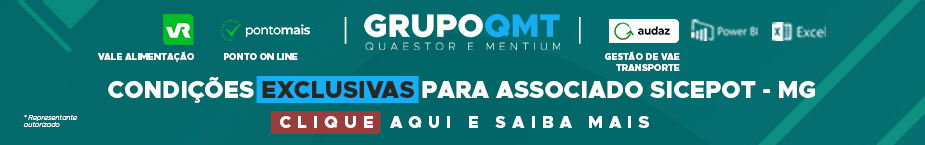 - PUBLICIDADE -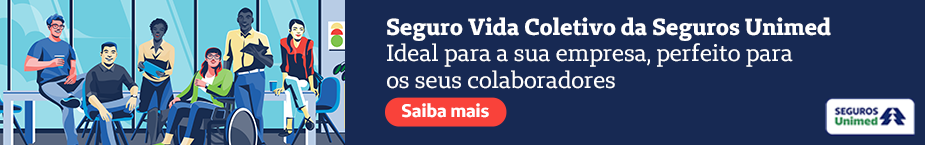 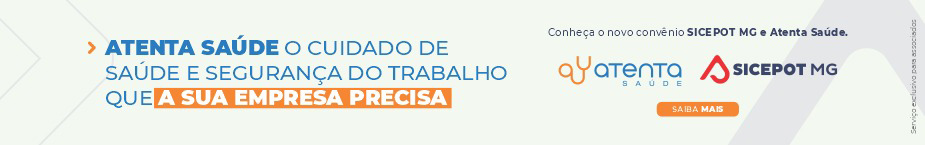 ÓRGÃO LICITANTE: SUDECAP  EDITAL: LPN SP Nº 004/2023 - RETIFICAÇÃOEndereço: Informações:: Rua dos Guajajaras, 1107 – 14° andar - Centro, Belo Horizonte - MG, 30180-105Informações: Telefone: (31) 3277-8102 - (31) 3277-5020 - Sites: www.licitacoes.caixa.gov.br  e www.pbh.gov.brE-mail cpl.sudecap@pbh.gov.br Endereço: Informações:: Rua dos Guajajaras, 1107 – 14° andar - Centro, Belo Horizonte - MG, 30180-105Informações: Telefone: (31) 3277-8102 - (31) 3277-5020 - Sites: www.licitacoes.caixa.gov.br  e www.pbh.gov.brE-mail cpl.sudecap@pbh.gov.br OBJETO: Contrato de Empréstimo nº 4696/OC-BR 1. O Município de Belo Horizonte recebeu um empréstimo do Banco Interamericano de Desenvolvimento (doravante denominado “Banco”), em diversas moedas, no montante de US$ 56,000,000.00 (cinqüenta e seis milhões de dólares) para o financiamento do Programa de Modernização e Melhoria da Qualidade das Redes de Atenção em Saúde em Belo Horizonte - Melhor Saúde BH, e pretende aplicar parte dos recursos em pagamentos decorrentes do contrato para obra de reforma de edificação para instalação do Centro de Saúde Oswaldo Cruz. A licitação está aberta a todos os Concorrentes oriundos de países elegíveis do Banco. 2. O Município de Belo Horizonte, por meio de delegação da Secretaria de Municipal de Saúde para a Superintendência de Desenvolvimento da Capital, doravante denominado Contratante convida os interessados a se habilitarem e apresentarem propostas para a execução da obra de reforma de edificação para instalação do Centro de Saúde Oswaldo Cruz, compreendendo: reforma geral da edificação que possui subsolo e pavimento térreo, serviços de estrutura de concreto e metálica, com fundações em estaca raiz; alvenarias e divisões; cobertura; impermeabilizações; instalações hidro-sanitárias, incêndio e gás; instalações elétricas e de SPDA; esquadrias; serralheria; revestimentos cerâmicos e espuma acústica; pisos, rodapés, soleiras e peitoris; vidros e espelhos; pintura; sinalização tátil e placas em braile; placas indicativas e comunicação visual; urbanização e obras complementares (meio-fio, passeios, paisagismo); gases medicinais; climatização e exaustão mecânica; elevador/plataforma. DATAS: Entrega: até às 10:00h do dia 19 de setembro de 2023.Abertura: 10:00h do dia 19 de setembro de 2023.Prazo total para execução:  360 (trezentos e sessenta) dias corridosVALORESVALORESValor Estimado da ObraCapital Social Igual ou SuperiorO VALOR DA OBRA NÃO ESTÁ ESPECIFICADO NO EDITALO VALOR DE US$ 56.000.000 É REFERENTE AO FINANCIAMENTO TOTAL -CAPACIDADE TÉCNICA: atestado(s) de capacidade técnico-profissional fornecido(s) por pessoa(s) jurídica(s) de direito público ou privado, devidamente registrado(s) na entidade profissional competente, de que os profissional(is), comprovadamente integrante(s) do quadro permanente da subcontratada, executou(aram), na qualidade de responsável(is) técnico(s), serviço de mesma natureza do que se pretende subcontratar.CAPACIDADE TÉCNICA: atestado(s) de capacidade técnico-profissional fornecido(s) por pessoa(s) jurídica(s) de direito público ou privado, devidamente registrado(s) na entidade profissional competente, de que os profissional(is), comprovadamente integrante(s) do quadro permanente da subcontratada, executou(aram), na qualidade de responsável(is) técnico(s), serviço de mesma natureza do que se pretende subcontratar.CAPACIDADE OPERACIONAL: atestado(s) de capacidade técnico-operacional fornecido(s) por pessoa(s) jurídica(s) de direito público ou privado, comprovando que a subcontratada executou, diretamente, serviço equivalente com, no mínimo, as parcelas de relevância técnica e valores significativos correspondentes à metade do que se pretende subcontratar;CAPACIDADE OPERACIONAL: atestado(s) de capacidade técnico-operacional fornecido(s) por pessoa(s) jurídica(s) de direito público ou privado, comprovando que a subcontratada executou, diretamente, serviço equivalente com, no mínimo, as parcelas de relevância técnica e valores significativos correspondentes à metade do que se pretende subcontratar;ÍNDICES ECONÔMICOS: CONFORME EDITAL. ÍNDICES ECONÔMICOS: CONFORME EDITAL. OBSERVAÇÕES: 3. O Edital e seus anexos encontram-se disponíveis para acesso dos interessados no site da PBH, no link licitações e editais (prefeitura.pbh.gov.br/licitacoes) e também no endereço Rua dos Guajajaras, 1107, Bairro Lourdes, Belo Horizonte/MG – Telefone: 31-32775180. Os interessados poderão obter maiores informações no mesmo endereço. 4. As propostas deverão ser entregues na Rua dos Guajajaras, 1107, Bairro Lourdes, Belo Horizonte/MG até às 10:00h do dia 19 de setembro de 2023 e serão abertas imediatamente após, na presença dos interessados que desejarem assistir à abertura. 5. O Concorrente poderá apresentar proposta individualmente ou como participante de um Consórcio.VISITA AO LOCAL DAS OBRAS Para agendar a visita, o Concorrente, deverá contatar o Contratante, Marilusa Diniz – Gerente de Obras de Edificações I, através do telefone (31) 3277-8079 ou (31) 3277-8138 ou pelo e-mail: gobe1.sudecap@pbh.gov.br. Para a visita o Concorrente, ou o seu representante legal, deverá estar devidamente identificado, apresentando documento de identidade civil e documento expedido pela empresa comprovando sua habilitação para a realização da visita.https://prefeitura.pbh.gov.br/sudecap/licitacao/licitacao-publica-nacional-004-2023 OBSERVAÇÕES: 3. O Edital e seus anexos encontram-se disponíveis para acesso dos interessados no site da PBH, no link licitações e editais (prefeitura.pbh.gov.br/licitacoes) e também no endereço Rua dos Guajajaras, 1107, Bairro Lourdes, Belo Horizonte/MG – Telefone: 31-32775180. Os interessados poderão obter maiores informações no mesmo endereço. 4. As propostas deverão ser entregues na Rua dos Guajajaras, 1107, Bairro Lourdes, Belo Horizonte/MG até às 10:00h do dia 19 de setembro de 2023 e serão abertas imediatamente após, na presença dos interessados que desejarem assistir à abertura. 5. O Concorrente poderá apresentar proposta individualmente ou como participante de um Consórcio.VISITA AO LOCAL DAS OBRAS Para agendar a visita, o Concorrente, deverá contatar o Contratante, Marilusa Diniz – Gerente de Obras de Edificações I, através do telefone (31) 3277-8079 ou (31) 3277-8138 ou pelo e-mail: gobe1.sudecap@pbh.gov.br. Para a visita o Concorrente, ou o seu representante legal, deverá estar devidamente identificado, apresentando documento de identidade civil e documento expedido pela empresa comprovando sua habilitação para a realização da visita.https://prefeitura.pbh.gov.br/sudecap/licitacao/licitacao-publica-nacional-004-2023  ÓRGÃO LICITANTE: URBEL/SMOBI ÓRGÃO LICITANTE: URBEL/SMOBIEDITAL:  REGIME DIFERENCIADO DE CONTRATAÇÃO URBEL/SMOBI 10.006/2023 – RETIFICAÇÃO EDITAL:  REGIME DIFERENCIADO DE CONTRATAÇÃO URBEL/SMOBI 10.006/2023 – RETIFICAÇÃO Endereço:  Avenida do Contorno, 6664 - 1º ao 5º andar Bairro: Savassi - CEP: 30.110-928Telefone: (31) 3277-6436https://prefeitura.pbh.gov.br/urbel/contato Endereço:  Avenida do Contorno, 6664 - 1º ao 5º andar Bairro: Savassi - CEP: 30.110-928Telefone: (31) 3277-6436https://prefeitura.pbh.gov.br/urbel/contato Endereço:  Avenida do Contorno, 6664 - 1º ao 5º andar Bairro: Savassi - CEP: 30.110-928Telefone: (31) 3277-6436https://prefeitura.pbh.gov.br/urbel/contato Endereço:  Avenida do Contorno, 6664 - 1º ao 5º andar Bairro: Savassi - CEP: 30.110-928Telefone: (31) 3277-6436https://prefeitura.pbh.gov.br/urbel/contato Objeto:  Serviços e obras de urbanização de vias na vila ouro minas / fazendinha, Empreendimento n.º 44 do programa orçamento participativo op 2009/2010.Objeto:  Serviços e obras de urbanização de vias na vila ouro minas / fazendinha, Empreendimento n.º 44 do programa orçamento participativo op 2009/2010.DATAS: Recebimento das propostas, exclusivamente por meio eletrônico: até as 09:00 dia 12 de setembro de 2023.Julgamento das propostas em meio eletrônico: a partir das 09:00 do dia 12 de setembro de 2023.DATAS: Recebimento das propostas, exclusivamente por meio eletrônico: até as 09:00 dia 12 de setembro de 2023.Julgamento das propostas em meio eletrônico: a partir das 09:00 do dia 12 de setembro de 2023.Valor Estimado da ObraCapital SocialGarantia de PropostaValor do EditalR$ 13.354.071,06R$ -R$ -R$ -CAPACIDADE TÉCNICA:      13.1.3.2.1 A comprovação de inclusão no Quadro Permanente a que se refere os itens 13.1.3.2 deverá ser realizada pela apresentação alternativa de cópia(s) do(a)(s): a) Contrato(s) de Trabalho do(s) profissional(is); b) Carteira de Trabalho e Previdência Social - CTPS; c) Contrato Social da empresa, em que conste(m) o(s) nomes do(s) profissional(is) integrante(s) da sociedade;  d) Contrato(s) de prestação de serviços, regido(s) pela legislação civil comum, conforme preconizam o art. 1º, da Lei Federal n.º 6.496/1977 e o art. 45, da Lei Federal n.º 12.378/2010; ou, ainda e) Declaração(ões) firmada(s) pelo(s) representante(s) legal(is) da empresa e pelo(s) profissional(is) detentor(es) do(s) atestado(s), que comprove(m) a celebração futura do(s) Contrato(s) mencionado(s) no(s) item(ns) “c” e “d”, em atendimento ao art. 43, § 3º, da Lei Federal nº 8.666/1993. 13.1.3.2.2 O profissional cujo (s) atestado (s) venha (m) atender à (s) exigência (s) do item 13.1.3.2.1 não poderá ser substituído por outro profissional, sem a prévia aprovação formal da Contratante.CAPACIDADE TÉCNICA:      13.1.3.2.1 A comprovação de inclusão no Quadro Permanente a que se refere os itens 13.1.3.2 deverá ser realizada pela apresentação alternativa de cópia(s) do(a)(s): a) Contrato(s) de Trabalho do(s) profissional(is); b) Carteira de Trabalho e Previdência Social - CTPS; c) Contrato Social da empresa, em que conste(m) o(s) nomes do(s) profissional(is) integrante(s) da sociedade;  d) Contrato(s) de prestação de serviços, regido(s) pela legislação civil comum, conforme preconizam o art. 1º, da Lei Federal n.º 6.496/1977 e o art. 45, da Lei Federal n.º 12.378/2010; ou, ainda e) Declaração(ões) firmada(s) pelo(s) representante(s) legal(is) da empresa e pelo(s) profissional(is) detentor(es) do(s) atestado(s), que comprove(m) a celebração futura do(s) Contrato(s) mencionado(s) no(s) item(ns) “c” e “d”, em atendimento ao art. 43, § 3º, da Lei Federal nº 8.666/1993. 13.1.3.2.2 O profissional cujo (s) atestado (s) venha (m) atender à (s) exigência (s) do item 13.1.3.2.1 não poderá ser substituído por outro profissional, sem a prévia aprovação formal da Contratante.CAPACIDADE TÉCNICA:      13.1.3.2.1 A comprovação de inclusão no Quadro Permanente a que se refere os itens 13.1.3.2 deverá ser realizada pela apresentação alternativa de cópia(s) do(a)(s): a) Contrato(s) de Trabalho do(s) profissional(is); b) Carteira de Trabalho e Previdência Social - CTPS; c) Contrato Social da empresa, em que conste(m) o(s) nomes do(s) profissional(is) integrante(s) da sociedade;  d) Contrato(s) de prestação de serviços, regido(s) pela legislação civil comum, conforme preconizam o art. 1º, da Lei Federal n.º 6.496/1977 e o art. 45, da Lei Federal n.º 12.378/2010; ou, ainda e) Declaração(ões) firmada(s) pelo(s) representante(s) legal(is) da empresa e pelo(s) profissional(is) detentor(es) do(s) atestado(s), que comprove(m) a celebração futura do(s) Contrato(s) mencionado(s) no(s) item(ns) “c” e “d”, em atendimento ao art. 43, § 3º, da Lei Federal nº 8.666/1993. 13.1.3.2.2 O profissional cujo (s) atestado (s) venha (m) atender à (s) exigência (s) do item 13.1.3.2.1 não poderá ser substituído por outro profissional, sem a prévia aprovação formal da Contratante.CAPACIDADE TÉCNICA:      13.1.3.2.1 A comprovação de inclusão no Quadro Permanente a que se refere os itens 13.1.3.2 deverá ser realizada pela apresentação alternativa de cópia(s) do(a)(s): a) Contrato(s) de Trabalho do(s) profissional(is); b) Carteira de Trabalho e Previdência Social - CTPS; c) Contrato Social da empresa, em que conste(m) o(s) nomes do(s) profissional(is) integrante(s) da sociedade;  d) Contrato(s) de prestação de serviços, regido(s) pela legislação civil comum, conforme preconizam o art. 1º, da Lei Federal n.º 6.496/1977 e o art. 45, da Lei Federal n.º 12.378/2010; ou, ainda e) Declaração(ões) firmada(s) pelo(s) representante(s) legal(is) da empresa e pelo(s) profissional(is) detentor(es) do(s) atestado(s), que comprove(m) a celebração futura do(s) Contrato(s) mencionado(s) no(s) item(ns) “c” e “d”, em atendimento ao art. 43, § 3º, da Lei Federal nº 8.666/1993. 13.1.3.2.2 O profissional cujo (s) atestado (s) venha (m) atender à (s) exigência (s) do item 13.1.3.2.1 não poderá ser substituído por outro profissional, sem a prévia aprovação formal da Contratante.CAPACIDADE OPERACIONAL: 13.1.3.3.1 Serviços de estrutura em concreto; 13.1.3.3.2 Serviços de drenagem; 13.1.3.3.3 Serviços de pavimentação.CAPACIDADE OPERACIONAL: 13.1.3.3.1 Serviços de estrutura em concreto; 13.1.3.3.2 Serviços de drenagem; 13.1.3.3.3 Serviços de pavimentação.CAPACIDADE OPERACIONAL: 13.1.3.3.1 Serviços de estrutura em concreto; 13.1.3.3.2 Serviços de drenagem; 13.1.3.3.3 Serviços de pavimentação.CAPACIDADE OPERACIONAL: 13.1.3.3.1 Serviços de estrutura em concreto; 13.1.3.3.2 Serviços de drenagem; 13.1.3.3.3 Serviços de pavimentação.ÍNDICES ECONÔMICOS: -ÍNDICES ECONÔMICOS: -ÍNDICES ECONÔMICOS: -ÍNDICES ECONÔMICOS: -OBSERVAÇÕES:  os demais itens do edital e seus anexos permanecem inalterados. Os documentosConsolidados estão disponíveis no site da PBH no link:rdc10006-2023_edital_urbelsmobi_rdc_10006-2023_obrasourominas.docx.pdf .OBSERVAÇÕES:  os demais itens do edital e seus anexos permanecem inalterados. Os documentosConsolidados estão disponíveis no site da PBH no link:rdc10006-2023_edital_urbelsmobi_rdc_10006-2023_obrasourominas.docx.pdf .OBSERVAÇÕES:  os demais itens do edital e seus anexos permanecem inalterados. Os documentosConsolidados estão disponíveis no site da PBH no link:rdc10006-2023_edital_urbelsmobi_rdc_10006-2023_obrasourominas.docx.pdf .OBSERVAÇÕES:  os demais itens do edital e seus anexos permanecem inalterados. Os documentosConsolidados estão disponíveis no site da PBH no link:rdc10006-2023_edital_urbelsmobi_rdc_10006-2023_obrasourominas.docx.pdf .ÓRGÃO LICITANTE: DER - DEPARTAMENTO DE ESTRADAS DE RODAGEM DO ESTADO DE MINAS GERAISEDITAL: CONCORRÊNCIA nº: 071/2023. Processo SEI nº: 2300.01.0133867/2023-32.Endereço: Avenida dos Andradas, 1120 - Centro - BH / MG - CEP: 30120-016Informações: Fone: (31) 3235-1272 - E-mail: asl@der.mg.gov.br DER-MG - www.der.mg.gov.br Endereço: Avenida dos Andradas, 1120 - Centro - BH / MG - CEP: 30120-016Informações: Fone: (31) 3235-1272 - E-mail: asl@der.mg.gov.br DER-MG - www.der.mg.gov.br OBJETO: Recuperação Funcional do Pavimento na Rodovia LMG-634, trecho Jordânia - Almenara e Rodovia LMG-630, trecho Bandeira - Entrº LMG-634. A execução dos serviços descritos está restrita ao âmbito de circunscrição da 27ª URG do DER-MG – Pedra Azul. Inclusa no PPAG.DATAS: Entrega: 05/09/2023 às 14:00hsAbertura: 05/09/2023 às 14:00hsPrazo total para execução:  9 (nove) meses consecuvos.VALORESVALORESValor Estimado da ObraCapital Social Igual ou SuperiorR$ 54.930.745,27-CAPACIDADE TÉCNICA: ATESTADO(S) DE CAPACIDADE TÉCNICA DO RESPONSÁVEL TÉCNICO da empresa, fornecido por pessoa jurídica de direito público ou privado, devidamente cerficado pelo Conselho Regional de Engenharia e Agronomia – CREA, acompanhado  da respecva Cerdão  de  Acervo Técnico – CAT, comprovando ter executado serviços de drenagem e pavimentação em obra rodoviária.CAPACIDADE TÉCNICA: ATESTADO(S) DE CAPACIDADE TÉCNICA DO RESPONSÁVEL TÉCNICO da empresa, fornecido por pessoa jurídica de direito público ou privado, devidamente cerficado pelo Conselho Regional de Engenharia e Agronomia – CREA, acompanhado  da respecva Cerdão  de  Acervo Técnico – CAT, comprovando ter executado serviços de drenagem e pavimentação em obra rodoviária.CAPACIDADE OPERACIONAL: COMPROVAÇÃO DE APTIDÃO DE DESEMPENHO TÉCNICO DA LICITANTE, por meio de atestado(s) ou cerdão(ões), fornecidos por pessoa jurídica de direito público ou privado, em nome da licitante, comprovando ter executado os serviços a seguir discriminados, nas quandades mínimas, referente a parcela de maior relevância técnica ou econômica. CBUQ - Concreto Betuminoso Usinado a Quente              18.895,000 m³ Reciclagem do pavimento                                                      82.764,000 m³CAPACIDADE OPERACIONAL: COMPROVAÇÃO DE APTIDÃO DE DESEMPENHO TÉCNICO DA LICITANTE, por meio de atestado(s) ou cerdão(ões), fornecidos por pessoa jurídica de direito público ou privado, em nome da licitante, comprovando ter executado os serviços a seguir discriminados, nas quandades mínimas, referente a parcela de maior relevância técnica ou econômica. CBUQ - Concreto Betuminoso Usinado a Quente              18.895,000 m³ Reciclagem do pavimento                                                      82.764,000 m³ÍNDICES ECONÔMICOS: CONFORME EDITAL. ÍNDICES ECONÔMICOS: CONFORME EDITAL. OBSERVAÇÕES: A entrega dos envelopes de proposta e documentação deverá ser realizada até às 17:00hs (dezessete horas) do dia 04/09/2023 na forma prevista no Edital, no Serviço de Protocolo e Arquivo – SPA do DER-MG. A visita técnica ocorrerá nos dias 24/08/2023 e 25/08/2023, mediante agendamento. Informações complementares poderão ser obtidas pelo telefone 3235-1272 ou pelo site acima mencionado.https://www.der.mg.gov.br/transparencia/licitacoes/concorrencias-tomadas-de-preco-2023/2222-licitacoes/concorrencias-tomadas-de-preco-2023/3283-edital-071-2023 OBSERVAÇÕES: A entrega dos envelopes de proposta e documentação deverá ser realizada até às 17:00hs (dezessete horas) do dia 04/09/2023 na forma prevista no Edital, no Serviço de Protocolo e Arquivo – SPA do DER-MG. A visita técnica ocorrerá nos dias 24/08/2023 e 25/08/2023, mediante agendamento. Informações complementares poderão ser obtidas pelo telefone 3235-1272 ou pelo site acima mencionado.https://www.der.mg.gov.br/transparencia/licitacoes/concorrencias-tomadas-de-preco-2023/2222-licitacoes/concorrencias-tomadas-de-preco-2023/3283-edital-071-2023 ÓRGÃO LICITANTE: COPASA-MGEDITAL: Nº CPLI. 1120230128Endereço: Rua Carangola, 606, térreo, bairro Santo Antônio, Belo Horizonte/MG.Informações: Telefone: (31) 3250-1618/1619. Fax: (31) 3250-1670/1317. E-mail: Endereço: Rua Carangola, 606, térreo, bairro Santo Antônio, Belo Horizonte/MG.Informações: Telefone: (31) 3250-1618/1619. Fax: (31) 3250-1670/1317. E-mail: OBJETO: O objetivo da presente Licitação é selecionar, dentre as propostas apresentadas, a proposta considerada mais vantajosa, de acordo com os critérios estabelecidos neste Edital, visando a execução com fornecimento parcial de materiais e equipamentos, das obras e serviços de Ampliação e Melhoria dos Sistemas de Abastecimento de Água dos distritos São Sebastião de Braúnas, Perpétuo Socorro e Sede do município de Belo Oriente / MG.DATAS: Entrega: 28/08/2023 às 08:30Abertura: 28/08/2023 às 08:30Prazo total para execução:  10 mesesVALORESVALORESValor Estimado da ObraCapital Social Igual ou SuperiorR$ 2.406.317,38-CAPACIDADE TÉCNICA:a) Tubulação com diâmetro nominal (DN) igual ou superior a 150 (cento e cinquenta); b) Implantação de Estação Elevatória de Água ou instalação de conjunto moto bomba, com potência igual ou superior a 5 (cinco) cv ou vazão igual ou superior a 2 (dois) l/s; c) Implantação de reservatório metálico com capacidade igual ou superior a 25 (vinte e cinco) m3; d) Implantação de barragem de nível em concreto armado com comprimento da crista igual ou superior 3 (três) m;CAPACIDADE TÉCNICA:a) Tubulação com diâmetro nominal (DN) igual ou superior a 150 (cento e cinquenta); b) Implantação de Estação Elevatória de Água ou instalação de conjunto moto bomba, com potência igual ou superior a 5 (cinco) cv ou vazão igual ou superior a 2 (dois) l/s; c) Implantação de reservatório metálico com capacidade igual ou superior a 25 (vinte e cinco) m3; d) Implantação de barragem de nível em concreto armado com comprimento da crista igual ou superior 3 (três) m;CAPACIDADE OPERACIONAL: a) Tubulação com diâmetro nominal (DN) igual ou superior a 150 (cento e cinquenta); b) Implantação de Estação Elevatória de Água ou instalação de conjunto moto bomba, com potência igual ou superior a 5 (cinco) cv ou vazão igual ou superior a 2 (dois) l/s; c) Implantação de reservatório metálico com capacidade igual ou superior a 25 (vinte e cinco) m3; d) Implantação de barragem de nível em concreto armado com comprimento da crista igual ou superior 3 (três) m;CAPACIDADE OPERACIONAL: a) Tubulação com diâmetro nominal (DN) igual ou superior a 150 (cento e cinquenta); b) Implantação de Estação Elevatória de Água ou instalação de conjunto moto bomba, com potência igual ou superior a 5 (cinco) cv ou vazão igual ou superior a 2 (dois) l/s; c) Implantação de reservatório metálico com capacidade igual ou superior a 25 (vinte e cinco) m3; d) Implantação de barragem de nível em concreto armado com comprimento da crista igual ou superior 3 (três) m;ÍNDICES ECONÔMICOS: CONFORME EDITAL. ÍNDICES ECONÔMICOS: CONFORME EDITAL. OBSERVAÇÕES: Mais informações e o caderno de licitação poderão ser obtidos, gratuitamente, através de download no endereço: www.copasa.com.br (link: licitações e contratos/licitações, pesquisar pelo número da licitação), a partir do dia 02/08/2023. As interessadas poderão designar engenheiro ou Arquiteto para efetuar visita técnica, para conhecimento das obras e serviços a serem executados. Para acompanhamento da visita técnica, fornecimento de informações e prestação de esclarecimentos porventura solicitados pelos interessados, estará disponível, o Sr. Sérgio Silva ou outro empregado da COPASA MG, do dia 02 de agosto de 2023 ao dia 25 de agosto de 2023. O agendamento da visita poderá ser feito pelo e-mail: usel@copasa.com.br ou pelo telefone (31) 3827- 7554. https://www2.copasa.com.br/PortalComprasPrd/#/pesquisaDetalhes/FA5E2FE970211EDE8CAD58BE330FC016. OBSERVAÇÕES: Mais informações e o caderno de licitação poderão ser obtidos, gratuitamente, através de download no endereço: www.copasa.com.br (link: licitações e contratos/licitações, pesquisar pelo número da licitação), a partir do dia 02/08/2023. As interessadas poderão designar engenheiro ou Arquiteto para efetuar visita técnica, para conhecimento das obras e serviços a serem executados. Para acompanhamento da visita técnica, fornecimento de informações e prestação de esclarecimentos porventura solicitados pelos interessados, estará disponível, o Sr. Sérgio Silva ou outro empregado da COPASA MG, do dia 02 de agosto de 2023 ao dia 25 de agosto de 2023. O agendamento da visita poderá ser feito pelo e-mail: usel@copasa.com.br ou pelo telefone (31) 3827- 7554. https://www2.copasa.com.br/PortalComprasPrd/#/pesquisaDetalhes/FA5E2FE970211EDE8CAD58BE330FC016. 